Інформація щодо впровадження державної Базової програми розвитку дитини дошкільного віку «Я у Світі» та програми «Впевнений старт»  у ККДНЗ  «Теремок» №141Відповідно до сучасної наукової концепції дошкільного виховання педагоги-дошкільники спрямовані на формування творчої, інтелектуально розвиненої, ініціативної особистості…Протягом останнього десятиріччя проводилися пошуки шляхів модернізації дошкільної освіти, тому педагогічний процес у дошкільному закладі здійснювався за певними програмами, де перевага віддавалась різним складовим освітнього процесу: виховання, навчання чи розвитку.Базова програма «Я у Світі» розроблена для реалізації Базового компонента Дошкільної освіти в Україні і проголошує ідею цілісного розвитку дитини через опанування нею основних ліній розвитку життєдіяльності: як фізичний, соціально-моральний, емоційно-ціннісний, пізнавальний, мовленнєвий, художньо-естетичний та креативний розвиток, ураховуючи взаємодію у тріаді «Дитина, педагог, батьки».Адміністрація і працівники закладу керуються нормативними документами щодо впровадження державної Базової програми розвитку дитини дошкільного віку «Я у Світі», програми «Впевнений старт», а саме:          Законом України «Про дошкільну освіту»;         Наказом МОН України від 29.01. 2009 №41 «Про впровадження Базової програми розвитку дитини дошкільного віку «Я у Світі», наказом МОН України від 23.11.2010 №1111 «Про впровадження програми розвитку дітей старшого дошкільного віку «Впевнений старт»;         Наказом Управління освіти Енергодарської міської ради  від 27.03.2009 року №192, «Про впровадження Базової програми розвитку дитини дошкільного віку «Я у Світі», наказом Управління освіти Енергодарської міської ради  від 22.06.2011 №243 «Про впровадження програми розвитку дітей старшого дошкільного віку «Впевнений старт»;         завданнями Базового компонента. Дошкільний навчальний заклад забезпечений програмами (10 примірників Базової програми розвитку дитини дошкільного віку «Я у Світі», 2 примірника «Методичні аспекти реалізації Базової програми розвитку дитини дошкільного віку «Я у Світі», 1 примірник програми розвитку дітей старшого дошкільного віку «Впевнений старт»).             Згідно з річним планом роботи  на 2012-2013 навчальний рік сплановано і проводиться ряд заходів щодо впровадження державної Базової програми розвитку дитини дошкільного віку «Я у Світі» та  програми «Впевнений старт» у навчально-виховний процес закладу.З метою виявлення рівня ознайомлення зі структурою та змістовним наповненням програм  Базової програми розвитку дитини дошкільного віку «Я у Світі» та програми «Впевнений старт» (матеріали взято із журналу «Вихователь-методист» №9, 2011р.) методичною службою  ДНЗ проводилось анкетування.Аналіз анкетування визначено - 85% педагогів орієнтуються на достатньому рівні щодо змісту, вимог, умов програм;  розуміють, що в них велику увагу приділяється формуванню у дітей основних засад гуманістичної педагогіки; знають, що вони спрямовані на формування в дошкільника цілісної картини світу; що в центрі є дитина; розуміють особистісно орієнтовану модель. Вихователь-методист (вересень 2012) провела співбесіду, де обговорювалися детальніше ці питання  з педагогами.Базова програма  розвитку дитини дошкільного віку «Я у Світі» впроваджується в усіх вікових групах. Реалізація програмових завдань проходить шляхом впровадження перспективного планування за тематичними тижнями для дітей молодшого і старшого дошкільного віку. Програма «Впевнений старт» активно впроваджується вихователями груп .Відповідно до річного плану на 2012-2013 н.р. з метою підвищення рівня навчально-виховної роботи в закладі та фахової компетенції педагогічних працівників програми  запропоновано  детальніше опрацювати їх самостійно, відобразивши матеріали з вивчення в зошитах по самоосвіті з урахуваннях віку дітей, де працює педагог у поточному навчальному році. Аналізуючи зошити по самоосвіті можна зробити висновок, що всі педагоги закладу опрацювали програми  та занотували.На сьогодні, у навчальному закладі, працює 28 педагогів, тому методичною службою спланована робота педагогічної вітальні «Передовий  вихователь» за такими темами, а саме:- «Базова програма розвитку дитини дошкільного віку «Я у Світі» 3- «Умови ефективної реалізації Базової програми розвитку дитини дошкільного віку «Я у Світі» 3;- «Організація життєдіяльності дошкільників за Базовою програмою розвитку дитини дошкільного віку «Я у Світі»);- «Базова програма розвитку дитини дошкільного віку «Я у Світі»: обдарована дитина» .З метою реалізації цього завдання в ДНЗ працює творча група, яка розробила перспективно-тематичне планування за лініями розвитку життєдіяльності  та вихователі використовують табель успіху дитини (журнал «Вихователь-методист» №9, 2010) щодо опанування нею знань за лініями розвитку.До перспективного плану внесено додатково завдання націлені на реалізацію Програми ДНЗ «Здоров‘я» (розділ «Валеологія»), які реалізують завдання Базової програми щодо збереження і зміцнення здоров‘я та ті, що націлені на формування у дітей національної свідомості через засоби синтезу мистецтв, впроваджуючи технологію психолого-педагогічного проектування взаємодії дорослого з дітьми. Адміністрація ДНЗ націлює свою роботу на вивчення результатів впровадження Базової програми.На педраді за темою «Актуальність проблеми розвитку мовлення дітей дошкільного віку, лінія розвитку «Мовленнєвий розвиток» за Базовою програмою «Я у Світі» слухалось питання стану роботи з розвитку мовлення дітей дошкільного віку, розглядалось питання аналізу дидактичного тестування раннього, молодшого, старшого дошкільного віку згідно розділів програми «Я у Світі»Для помічників вихователів, практичним психологом Тютюнніковою С.В., проведено засідання клубу «Педагогічного всеобучу» та майстер-клас, робота яких націлена на удосконалення форм спілкування помічників вихователів з дітьми та педагогами. На методичній годині вихователем-методистом  та педагогами закладу проаналізовано  структуру і зміст програми «Я у Світі» та «Впевнений старт»             На загальних батьківських зборах (серпень 2012) надана інформація щодо впровадження програми «Впевнений старт» в роботу з дітьми дошкільного віку.            На групових батьківських зборах вихователями груп проінформовано батьків, що у 2012-2013н.р. вихователі груп будуть продовжувати працювати з вихованцями за програмою «Я у Світі» та програмою «Впевнений старт». Вихователі довели до відома батьків, що кожний розділ програми окреслює ключові освітні завдання, подаються поради батькам стосовно організації спільного буття дорослих з дітьми та визначаються показники розвитку дітей. Також проінформували батьків, що знайомитися з програмами та документами щодо впровадження, можна через сайт ДНЗ та відвідування методичного кабінету закладу. 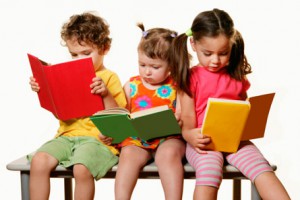 